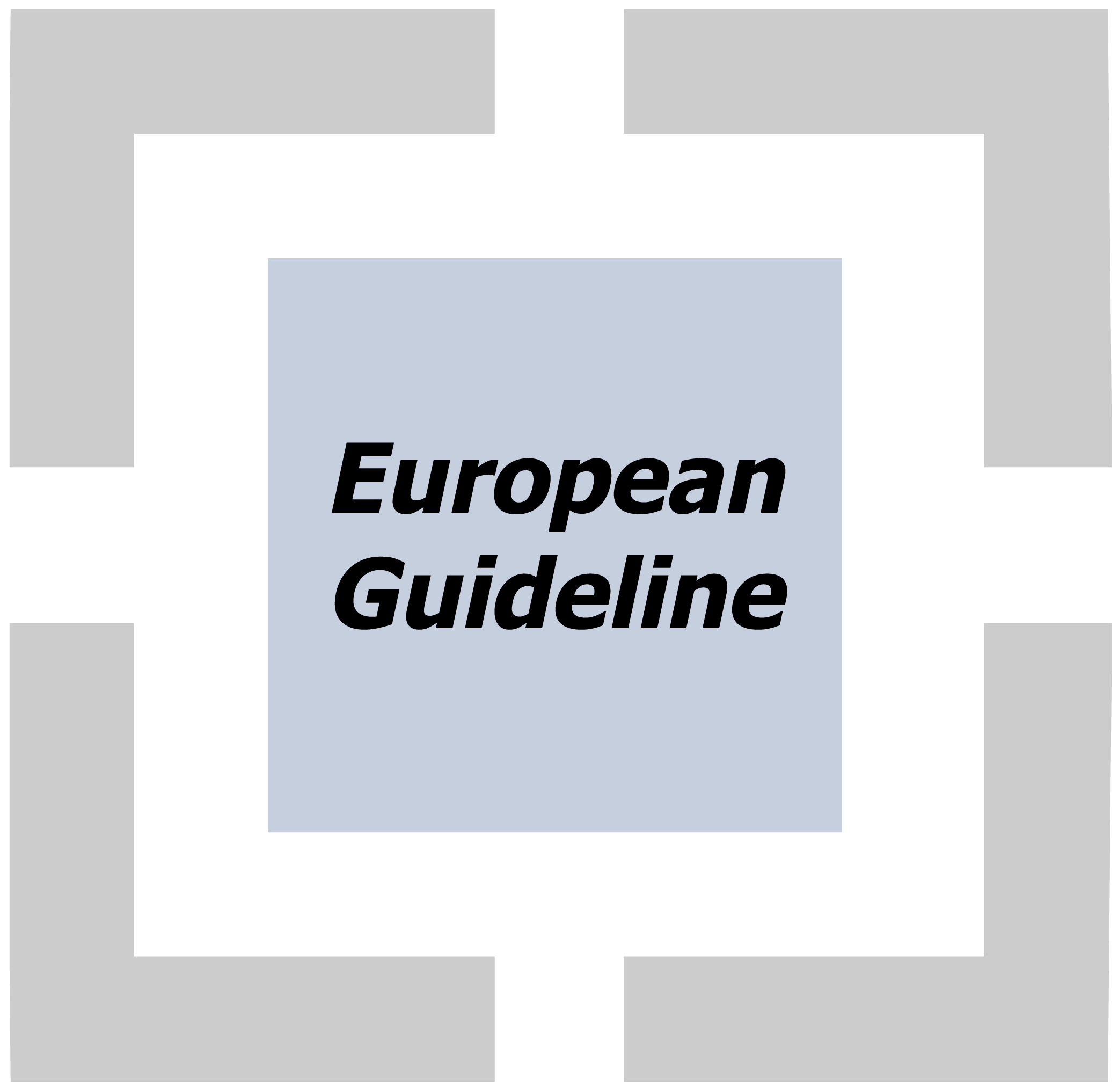 Recommended Number of Fire Protection Trained Staff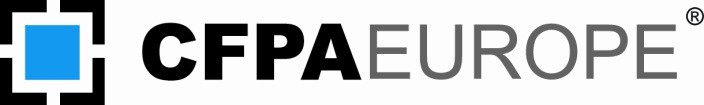 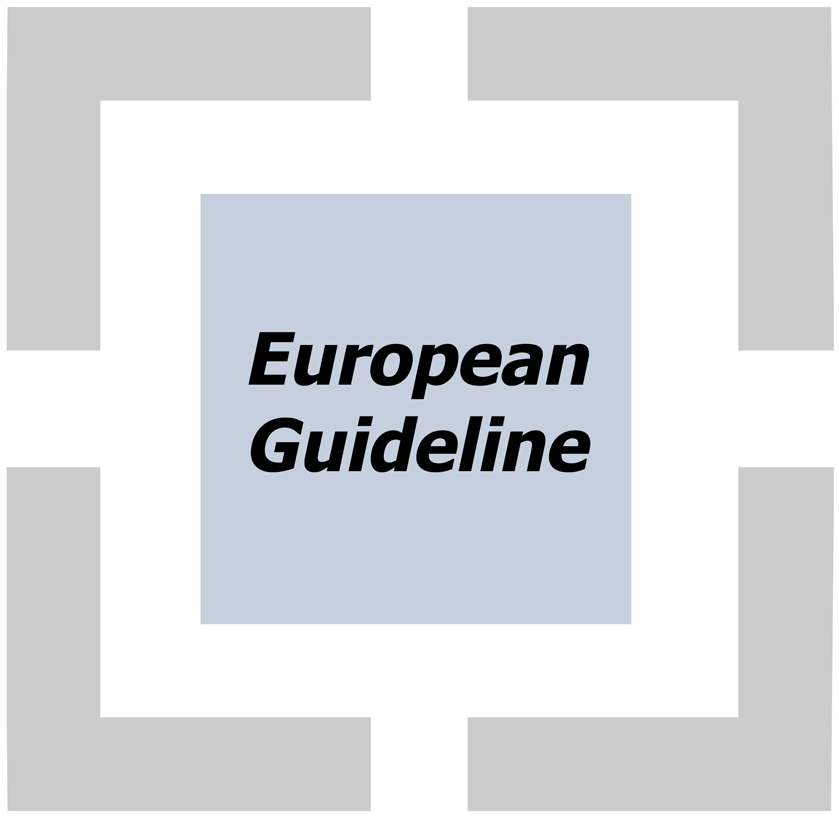 FOREWORDThe European fire protection associations have decided to produce common guidelines in order to achieve similar interpretation in European countries and to give examples of acceptable solutions, concepts and models. The Confederation of Fire Protection Associations in Europe (CFPA E) has the aim to facilitate and support fire protection work in European countries.The market imposes new demands for quality and safety. Today, fire protection forms an integral part of a modern strategy for survival and competitiveness.This Guideline is primarily intended for those responsible for safety in companies and organisations. It is also addressed to the rescue services, consultants, safety companies and so on, so that, in the course of their work, they may be able to help companies and organisations to increase their levels of fire safety.The proposal for this guideline came from VdS and the CFPA Europe Training Commission and the author is Michael Schnell from Germany.This Guideline has been compiled by Guidelines Commission and adopted by all fire protection associations in the Confederation of Fire Protection Associations Europe.These guidelines reflect best practice developed by the countries of CFPA Europe. Where the guidelines and national requirement conflict, national requirements must apply.Copenhagen, April 2015	Madrid, April 2015CFPA Europe	Guidelines CommissionJesper Ditlev	Miguel VidueiraChairman	Chairman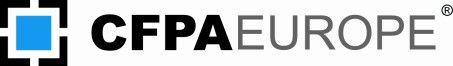 CONTENTSIntroductionWell designed fire protection forms an integral part of a modern company’s strategy for survival and competitiveness. In all companies it is important to have a high level of fire safety and fire prevention. Many companies and organisations have established Internal Fire Protection Control in order to identify pinpoint risks, set up goals, organise, train, check, document, monitor and protect their business in a systematic manner.To ensure that fire safety in a company is of the highest standard it is necessary to have staff members who have been trained in the work and are qualified to assume the responsibility. Some businesses have their own fire brigades, with well trained staff but in most companies there is a need to train persons to perform the various roles in fire safety management.This Guideline specifies different levels of training and also makes recommendations about how many persons in a company should have those levels training. There exists an earlier CFPA Europe Guideline, Internal Fire Protection Control (No. 1:2015 F).Staff functionsIn the next section a variety of training courses are mentioned. These courses are described in the appendix to this Guideline.It is recommended that, depending on knowledge level, a company appoints staff to fill one or more of the following functions:Fire WardenFire Safety ManagerFire Protection ManagerFire Safety Co-ordinatorThe Fire Safety Co-ordinator is the person that should report directly to the Management Committee of the company. The functions are related to each other in the following way.Fire Safety Co-ordinator↓Fire Protection Manager↓Fire Safety Manager↓Fire WardenRecommendationsIn organisations without a professional, on-site fire brigade there is a need to appoint staff to organise and maintain the necessary level of fire protection.One such person, should have, as an important task, responsibility for making recommendations to management, identifying weak points in fire protection and contriving  to  management, remedy dangerous situations. In the past when management made such appointments, training was often not considered necessary. In a modern plant such  persons  require  appropriate training in order to be able to manage fire safety in a better and more efficient manner.CFPA Europe has established four appropriate fire training for such purposes: Basic Fire Fighting and Fire Prevention (1 day)Principles of Fire Safety at Work (3 - 5 days)Fire Safety at Technical Cycle (100 hours) Fire Safety at Management CycleFor more detail information, see appendix (page 10)Recommended levels of trained fire safety staffIn excess of the use-specific recommendations in the following sections, it may in individual cases be useful to train an even higher number of fire ward according to the site-related hazards and risk assessment, particularly at increased and higher level of fire risks. These risks can be characterized by e. g. the presence of many persons that aren’t familiar with the area, persons with reduced mobility and large spatial extension of the workplace.General Industries* To be assesed by the Fire Protection Manager or the Fire Safety Coordinator in relation to the level and type of risk** Percentages by fire sections and by shift, with a minimum of 2 persons.*** Level of fire risk: determined in accordance with national regulations, standards and practice. 10% means 10% of the number of staff per fire section and per shift.Offices* Numbers to be decided by the Fire Protection Manager or the Fire Safety Coordinator and t be dependent upon the nature and scale of the specific risks.Hospitals and similar* Numbers to be decided by the Fire Protection Manager or the Fire Safety Coordinator and to be dependent upon the nature and scale of the risks present.Schools and UniversityFire Safety Coordinator is required for University with more than 5000 people.Fire Safety Manager is required for college dormitories; some complex school buildings can be considered as hospitals/hotels.* Numbers to be decided by the Fire Protection Manager or the Fire Safety Coordinator.Hotels and similar* Numbers to be decided by the Fire Protection Manager or the Fire Safety Coordinator and to be dependent upon the nature and scale of the risks.Retail premises and similar* Numbers to be decided by the Fire Protection Manager or the Fire Safety Coordinator and to be dependent upon the nature and scale of the risks.Multi-storey buildings* Numbers to be decided by the Fire Protection Manager or the Fire Safety Coordinator and to be dependent upon the nature and scale of the risks.Public entertainment places* Numbers to be decided by the Fire Protection Manager or the Fire Safety Coordinator.Reference publicationCFPA Europe – Fire Prevention and Security TrainingEuropean GuidelinesFireGuideline No.	1:2015 F  -	Fire protection management system Guideline No.	2:2013 F  -	Panic & emergency exit devices Guideline No.	3:2011 F  -	Certification of thermographersGuideline No.	4:2010 F  -	Introduction to qualitative fire risk assessment  Guideline No.	5:2003 F  -	Guidance signs, emergency lighting and general lighting Guideline No.	6:2011 F  -	Fire safety in care homes for the elderlyGuideline No.	7:2011 F  -	Safety distance between waste containers and buildings Guideline No.	8:2004 F  -	Preventing arson – information to young people Guideline No.	9:2012 F  -	Fire safety in restaurantsGuideline No. 10:2008 F  -	Smoke alarms in the homeGuideline No. 11:2015 F  -	Recommended numbers of fire protection trained staff Guideline No. 12:2012 F  -	Fire safety basics for hot work operativesGuideline No. 13:2015 F  -	Fire protection documentationGuideline No. 14:2007 F  -	Fire protection in information technology facilities Guideline No. 15:2012 F  -	Fire safety in guest harbours and marinas Guideline No. 16:2008 F  -	Fire protection in officesGuideline No. 17:2015 F  -	Fire safety in farm buildingsGuideline No. 18:2013 F  -	Fire protection on chemical manufacturing sitesGuideline No. 19:2009 F  -	Fire safety engineering concerning evacuation from buildings Guideline No. 20:2012 F  -	Fire safety in camping sitesGuideline No. 21:2012 F  -	Fire prevention on construction sites Guideline No. 22:2012 F  -	Wind turbines – Fire protection guidelineGuideline No. 23:2010 F  -	Securing the operational readiness of fire control system Guideline No. 24:2010 F  -	Fire safe homesGuideline No. 25:2010 F  -	Emergency planGuideline No. 26:2010 F  -	Fire protection of temporary buildings on construction sites Guideline No. 27:2011 F  -	Fire safety in apartment buildingsGuideline No. 28:2012 F  -	Fire safety in laboratoriesGuideline No. 29:2013 F  -	Protection of paintings: Transport, exhibition and storage Guideline No. 30:2013 F  -	Managing fire safety in historical buildingsGuideline No. 31:2013 F  -	Protection against self-ignition and explosions in handling andstorage of silage and fodder in farmsGuideline No. 32:2014 F  -	Treatment and storage of waste and combustible secondary rawMaterialsGuideline No. 33:2015 F  -	Evacuation of people with disabilitiesGuideline No. 34:2015 F  -	Fire safety measures with emergency power supplies.Natural hazardsGuideline No.	1:2012 N  -	Protection against floodGuideline No.	2:2013 N  -	Business Resilience – An introduction to protecting your business Guideline No.	3:2013 N  -	Protection of buildings against wind damageGuideline No.	4:2013 N  -	Lightning protectionGuideline No.	5:2014 N  -	Managing heavy snow loads on roofs.SecurityGuideline No.	1:2010 S  -	Arson documentGuideline No.	2:2010 S  -	Protection of empty buildings Guideline No.	3:2010 S  -	Security system for empty buildingsGuideline No.	4:2010 S  -	Guidance on key holder selections and duties Guideline No.	5:2012 S  -	Security guidelines for museums and showrooms. Guideline No.	6:2014 S  -	Emergency exit doors in non-residential premisesAppendix: CFPA Europe training syllabusesBasic Fire Fighting and Prevention (Fire Warden) Duration: 1 dayAim: To provide participants with greater awareness and understanding of the threat posed by fire, their personal responsibility in preventing an outbreak and the action to be taken should a fire occur.Objectives: Students will be able to: execute their fire safety responsibilities; understand the nature of fire and how it spreads; have developed a greater awareness of hazards of fire; understand why emergency procedures are implemented; distinguish between the different types of extinguisher and the fires for which they are suited; tackle small fires with confidence. Programme: Fire statistics; Combustion principles; Hazard identification; Legislation; Evacuation principles;  Specific  responsibilities;  Fire  extinguishing  –  theory;  Selection,  actuation  and operation of portable fire fighting equipment; Fire extinguishing – practical.Principles of Fire Safety at Work (Fire Safety Manager) Duration: 3-5 daysAim: Upon successful completion of the course students will be able to assess fire risks, design emergency and evacuation plans, and organize and train fire fighting teams.Objectives: To enable delegates to train and organise firefighting teams, assess the risk from fire in the workplace and assess and manage the residual risk in conjunction with their emergency plans.Programme: Elements of legislation, rules, responsibilities; planning of fire protection and prevention systems; risk assessment; emergency plans, evacuation, means of escape; organisational aspects of fire protection; maintenance and control of fire fighting systems and equipment.Fire Safety at Technical Cycle (Fire Protection Manager) Duration: 100 hours (3 weeks)Aim: To provide participants with technical knowledge of fire safety and fire protection systems and techniques in industrial and commercial premises.Objectives: At the end of the course participants will be able to identify risks, understand how to control their causes and minimise the consequences, understand the scope, use and application of prevention and protection systems and techniques, and the regulations and standards that apply.Programme: Regulations; Basic concepts; Construction; Energy; Design, control and maintenance of fire protection systems; Risk in industrial and commercial premises; Organisation; Application of lessons.Fire Safety at Management Cycle (Fire Safety Coordinator) Duration: Technical Cycle +10 daysAim: The aim of this course is to explore further the areas covered in the CFPA Europe Diploma in Fire Prevention: Technical Cycle but focusing on organisational and management issues.Objective: At the end of the course the student will be able to recommend a fire safety policy to the executive management of the organisation. Advise the executive management about the measures, requirements, purchase and maintenance of fire protection, prevention and suppression systems and equipment. Manage and control the fire risks in their company, and be the contact person for authorities and the inspection bodies in the field of fire safety and protection. Provide information to employees and others with regard to fire safety and organise and undertake suitable training. Manage all employees and others responsible for fire safety including fire wardens and fire intervention teams.Programme: European and national regulations (5%). Standards and specifications (5%). Fire risk assessment, including arson and exceptional situations (15%).  Organisational topics of safety and security (15%). Fire risk management (15%). Concept of  complete  protection suitable for the company (10%). Financial aspects (10%). Disaster recovery plan (15%). Crisis management and communication (10%).Level of qualificationLevel of fire riskLevel of fire riskLevel of fire riskLevel of fire riskLevel of fire riskLevel of fire riskLevel of fire riskLevel of fire riskLevel of fire riskHigh***High***High***Medium***Medium***Medium***Low***Low***Low***Number of staffNumber of staffNumber of staffNumber of staffNumber of staffNumber of staffNumber of staffNumber of staffNumber of staff<100100-500>500<100100-500>500<100100-500>500Fire Safety Coordinator111------Fire Protection Manager122112-11Fire Safety Manager*********Fire Warden **10%10%10%5%5%5%2%1%1%Level of qualificationNumber of persons and staffNumber of persons and staffNumber of persons and staffLevel of qualification>500100-500<100Fire Protection Manager1--Fire Safety Manager*11Fire Warden2% with a minimum of 2 persons/floor2% with a minimum of 2 persons/floor2% with a minimum of 2 persons/floorLevel of qualificationNumber of bedsNumber of bedsNumber of bedsLevel of qualification>25050-250<50Fire Safety Coordinator1--Fire Protection Manager111Fire Safety Manager***Fire Warden2% with a minimum of 2 persons/floor and shift2% with a minimum of 2 persons/floor and shift2% with a minimum of 2 persons/floor and shiftLevel of qualificationNumber of peopleNumber of peopleNumber of peopleLevel of qualification>2000500-2000<500Fire Protection Manager1--Fire Safety Manager*11Fire Warden0,2% with a minimum of 1 person/building0,2% with a minimum of 1 person/building0,2% with a minimum of 1 person/buildingLevel of qualificationNumber of bedsNumber of bedsNumber of bedsLevel of qualification>20050-200<50Fire Safety CoordinatorChain of hotel: 1 level A for the headquarterChain of hotel: 1 level A for the headquarterChain of hotel: 1 level A for the headquarterFire Protection Manager1--Fire Safety Manager*11Fire Warden1% with a minimum of 2 persons1% with a minimum of 2 persons1% with a minimum of 2 personsLevel of qualificationNumber of peopleNumber of peopleNumber of peopleLevel of qualification>50001500-5000<1500Fire Safety CoordinatorChain of stores: 1 at headquartersChain of stores: 1 at headquartersChain of stores: 1 at headquartersFire Protection Manager1--Fire Safety Manager*11Fire Warden0,1% with minimum of 5 persons/floor0,1% with minimum of 2 persons/floor0,1% with minimum of 2 persons/floorLevel of qualificationNumber of peopleNumber of peopleNumber of peopleLevel of qualification>50001500-5000<1500Fire Safety CoordinatorChain of stores: 1 for the headquarterChain of stores: 1 for the headquarterChain of stores: 1 for the headquarterFire Protection Manager1--Fire Safety Manager*11Fire Warden0,1% with minimum of 5 persons/floor0,1% with minimum of 2 persons/floor0,1% with minimum of 2 persons/floorLevel of qualificationNumber of peopleNumber of peopleNumber of peopleLevel of qualification>30001500-3000<1500Fire Safety Coordinator1 at headquarters1 at headquarters1 at headquartersFire Protection Manager1--Fire Safety Manager*1-Fire Warden0,1% of people present with a minimum of 2 persons0,1% of people present with a minimum of 2 persons0,1% of people present with a minimum of 2 persons